ПРАВИТЕЛЬСТВО БРЯНСКОЙ ОБЛАСТИ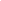 П О С Т А Н О В Л Е Н И ЕВ соответствии с частью 8.1 статьи 156, статьей 167 Жилищного кодекса Российской Федерации, статьей 3 Закона Брянской области от 11 июня 2013 года № 40-З «Об организации проведения капитального ремонта общего имущества в многоквартирных домах, расположенных на территории Брянской области», Законом Брянской области от 3 ноября 1997 года № 28-З «О законах и иных нормативных правовых актах Брянской области» Правительство Брянской области
ПОСТАНОВЛЯЕТ:1. Установить на 2018 год минимальный размер взноса на капитальный ремонт общего имущества в многоквартирных домах на территории Брянской области:
6 рублей 5 копеек на один квадратный метр общей площади помещения, принадлежащего собственнику, в многоквартирном доме, не оснащенном лифтовым оборудованием;
6 рублей 5 копеек на один квадратный метр общей площади помещения, принадлежащего собственнику, в многоквартирном доме переменной этажности, оснащенном лифтовым оборудованием, имеющем выход в подъезд, в котором отсутствует лифтовое оборудование;
6 рублей 50 копеек на один квадратный метр общей площади помещения, принадлежащего собственнику, в многоквартирном доме, оснащенном лифтовым оборудованием. 
2. Опубликовать постановление в средствах массовой информации и на «Официальном интернет-портале правовой информации» (pravo.gov.ru). 
3. Постановление вступает в силу с 1 января 2018 года.
4. Контроль за исполнением постановления возложить на заместителя Губернатора Брянской области Жигунова А.М.от 25 декабря 2017 г. № 713-п 
г. БрянскОБ УСТАНОВЛЕНИИ МИНИМАЛЬНОГО РАЗМЕРА ВЗНОСА НА КАПИТАЛЬНЫЙ РЕМОНТ ОБЩЕГО ИМУЩЕСТВА СОБСТВЕННИКОВ ПОМЕЩЕНИЙ В МНОГОКВАРТИРНЫХ ДОМАХ НА ТЕРРИТОРИИ БРЯНСКОЙ ОБЛАСТИ НА 2018 ГОДИсполняющий обязанности ГубернатораА.Г.Резунов